Montreal, St. Alexis des Monts y Quebec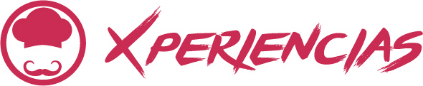 Duración: 8 días Salidas: sábado, 6 y 20 de enero, 3 de febrero 2024Mínimo 2 pasajeros.Servicios compartidos.Día 1.- MontrealBienvenido a Montreal, donde descubrirá el encanto del viejo mundo, la alegría de vivir al estilo francés y un estilo moderno propio. Recepción en el aeropuerto y traslado al hotel para el registro. Alojamiento.Día 2.- MontrealDesayuno. Recorrido de orientación por esta dinámica metrópolis que incluye: el viejo Montreal, Mount Royal, el distrito de negocios, etc. Para el almuerzo, pruebe un poco de las tradiciones de Canadá comiendo un sándwich de carne ahumada al estilo de Montreal: Smoked Meat. Este plato ahumado y sabroso es popular desde el año 1900. Después del almuerzo, explore la famosa Basílica Notre Dame de Montreal: la nave, los pasillos, las vidrieras y todas las maravillas históricas y arquitectónicas. Resto del día libre para descubrimientos personales. Alojamiento.Día 3.- Montreal – St. Alexis des MontsDesayuno. Salida hacia las orillas del sinuoso valle de St-Maurice y sus bosques vírgenes que será su hogar por los próximos días. Para vivir una experiencia invernal en Quebec, la Mauricie es el lugar ideal. Enclavada entre Montreal y la ciudad de Quebec, esta región ofrece una naturaleza todavía salvaje, un terreno de juego ideal para apreciar todo el esplendor de los paisajes cubiertos por una gruesa capa de nieve fresca. Sus interminables bosques, en medio de los cuales aparecen unos inmaculados lagos helados, ¡tal es el espectáculo que se le ofrece!Situado en el corazón de uno de los bosques más notables del este de Canadá, el Hotel Sacacomie ofrece una experiencia de naturaleza excepcional. El impresionante paisaje, el majestuoso lago, la variedad de actividades, la gastronomía con acentos locales y el Spa Geos son algunos elementos de la magia que se produce nada más al llegar. ¡Sumérjase en el encanto de Sacacomie y viva momentos inolvidables!Bordeado por un lago, en un entorno que le permite aislarse del mundo, el Auberge du Lac à l’eau Claire le dará una cálida bienvenida y le ofrecerá una estancia inolvidable con una variedad de actividades. Dé un paseo en moto de nieve por los senderos que atraviesan este idílico paisaje, disfrute de la sensación de la nieve y el hielo bajo sus pies, conozca a coloridos personajes que le harán enamorarse de la Belle Province.Después del almuerzo, acompañado por un guía local, descubra un sendero de tramperos. Él lo llevará a un campamento y compartirá con usted divertidas anécdotas, le mostrará algunas de las trampas y la piel de los pequeños animales que habitan en estos bosques. Cena en el hotel incluida. Alojamiento.Día 4.- St. Alexis des MontsDesayuno. Al despertar, descubra la inmensidad del entorno y el increíble lago Sacacomie o el Lac à l’Eau Claire. Empiece con fuerza y diríjase al centro de actividades donde se encontrará con su guía de motos de nieve. Comience por recoger el equipo y la ropa adecuada para la actividad y siga al guía para recibir una sesión informativa sobre la conducción y la seguridad. A través de los majestuosos senderos cubiertos de nieve, lagos y ríos, descubra por qué Quebec es el paraíso mundial de las motos de nieve. Esta aventura de medio día seguro que le hará subir la adrenalina y seguramente le hará pedir más. Almuerzo en el hotel y tiempo libre por la tarde para nadar en la piscina cubierta. Cena en el hotel incluida. Alojamiento.Día 5.- St. Alexis des Monts Desayuno. En la mañana disfrutará de otra actividad invernal única: el paseo en trineo de perros (incluido). Caminando hacia la perrera empezará a sentir la energía y la emoción de los perros cuando muestren su afán por arrastrarle por los senderos nevados. Se empezará por enganchar a los perros, seguido de una sesión informativa y ya estará listo para ponerse en marcha. Esta impresionante actividad seguro que le hará sonreír. Tarde libre. Cena en el hotel incluida. Alojamiento.Día 6.- St. Alexis des Monts – QuebecDesayuno. Salida por la mañana hacia la ciudad de Quebec. A su llegada, visita guiada de esta ciudad amurallada incluyendo la Place Royal, las Llanuras de Abraham, la Colina del Parlamento y el hotel Château Frontenac. Después de la visita, disfrute lanzándose por el histórico tobogán de la ciudad con más de un siglo de construido, ¡es una atracción única en la ciudad de Quebec! Esta impresionante estructura, que se ha convertido en familiar para los residentes de Quebec, apareció en la Terraza Dufferin en 1884. Unos años más tarde, el emblemático Château Frontenac, el hotel más fotografiado del mundo se erigió junto al tobogán, proyectando la sombra sobre la que creemos es la atracción más antigua de la ciudad. Posteriormente, se cerró en 1981, pero volvió a recuperar su atractivo en diciembre de 1992 y ha estado en funcionamiento desde entonces. El tobogán, sin duda, le hará sentir emociones al llegar a acelerar hasta 70 km/hora cuesta abajo. Disfrute de un chocolate caliente para terminar su experiencia. Traslado a su hotel para registrarse y pasar la noche. Alojamiento.Día 7.- QuebecDesayuno. Pase el día en el mayor parque de invierno de Norteamérica: Valcartier. Disfrute de más de 35 toboganes de nieve durante el día. Páselo en grande haciendo rafting en la nieve, deslizándose por el empinado Himalaya a toda velocidad y experimentando el Tornado, un tobogán único del complejo vacacional Valcartier. Después del almuerzo (incluido), visita del Hotel de Hielo, único en su género en América del Norte, el hotel cambia de tema cada año para deleite de visitantes y lugareños. El arte fascinante en el esplendor del invierno le recibe tan pronto como entra en el gran vestíbulo. Asegúrese de hacer una parada en la suntuosa capilla, donde gente de todo el mundo queda inmediatamente sorprendida por su mágico ambiente. Para completar la visita, disfrute de un delicioso coctel servido en un vaso de hielo. Regreso a la ciudad de Quebec y tarde libre para relajarse de este increíble día. Alojamiento.Día 8.- Quebec – MontrealDesayuno. Hoy día, parada en ruta para almorzar en una cabaña de azúcar donde podrá descubrir las tradiciones folclóricas de Quebec. También se mostrará el arte de la producción del jarabe de arce. Un delicioso y original almuerzo será servido en la cabaña. Traslado al aeropuerto de Montreal para las formalidades del vuelo y la asistencia para el registro. Fin de nuestros servicios.Se necesita permiso ETA para visitar Canadá.Incluye:7 noches de alojamiento, doble occ, como se menciona en el itinerario (o similar)Autobús de lujo con aire acondicionado (17 personas o más), minibús (16 personas o menos) dependiendo del número de pax) el día 1, día 2, traslado Montreal hasta Saint-Alexis des Monts y día 6 hasta 8.Guía de Receptour de habla hispana para recibimiento en el aeropuerto y asistencia con el registro en el hotel el día 1, y el día 2 hasta el día 8 (máx. 10h por día)Visita de orientación de Montreal y QuebecDesayuno diario, 6 almuerzos, 3 cenasAdmisión a las siguientes excursiones: Multi-actividades en el Hotel Sacacomie (raquetas de nieve, tubing, patinaje, esquí de fondo) o Multi-actividades en el Lac à l’Eau Claire (raquetas de nieve, tubing, patinaje, esquí de fondo) // Raquetas de nieve con trampero // ½ día de moto de nieve 2 pers. p/vehículo(aceite, gasolina, equipo de invierno, seguro incluido) // Trineo de perros 2 pers. p/trineo de perros // 1 día de acceso al Geo Spa (solamente en Sacacomie) // tobogán en la ciudad de Quebec (3 bajadas y chocolate caliente) // Pase de un día al parque de invierno de Val Cartier (tubing al aire libre y visita del Hotel de hielo)Manejo de equipaje - 1 pieza por personaLa ropa invernal para la duración de la estancia en el hotel SacacomieImpuestos y gastos de servicio no reembolsablesAsistencia de viaje básica. (opcional asistencia de cobertura amplia, consultar con su asesor Travel Shop)No incluye:Boletos de avión para su llegada y salida a Canadá. Alimentos no especificados Manejo de equipaje extraTodo servicio no descrito en el precio incluyePropinas para el guía y el conductor (se recomiendan 5$ p/pers p/día para el guía y 4$ para el conductor)Deducible de la moto de nieve $3,500 CADeTA de ingreso a CanadáImportante:Máximo 2 menores por habitación, compartiendo con 2 adultos.Edad de los menores 5 a 11 años.El ETA es un permiso electrónico que permite a los Ciudadanos Mexicanos ingresar a Canadá y es obligación de los pasajeros solicitarla antes de viajar NO nos hacemos responsables en caso de olvido. El costo es de $7 CAD por persona y la solicitud se hace rápidamente en línea desde: www.canada.ca/eta (descripción http://www.cic.gc.ca/english/visit/eta-facts-es.asp)Los hoteles están sujetos a cambio según la disponibilidad al momento de la reserva por el tour operador. En ciertas fechas, los hoteles propuestos no están disponibles debido a eventos anuales preestablecidos. En esta situación, se mencionará al momento de la reserva y confirmaremos los hoteles disponibles de la misma categoría de los mencionados.Habitaciones estándar. En caso de preferir habitaciones superiores favor de consultar.No se reembolsará ningún traslado, visita y/o servicio en el caso de no disfrute o de cancelación del mismo.El orden de las actividades puede tener modificacionesAl momento de su registro en el hotel, una tarjeta de crédito le será requerida, esto es con el fin de garantizar que usted se compromete a no dañar la habitación y dejarla en las mismas condiciones que le fue entregada. La tarjeta de crédito le ayudara también para abrir crédito dentro de las instalaciones del hotel para consumo interno. Manejo de Equipaje en el autobús máximo de 1 maleta por persona. En caso de equipaje adicional costos extras pueden ser cobrados en destino.  Para poder confirmar los traslados debemos recibir la información completa a más tardar 30 días antes de la salida. Si no recibimos esta información el traslado se perderá sin reembolso.CONDICIONES PARA ALQUILER DE MOTO DE NIEVE:21 años mínimoPasajero: 12 años mínimo los pies del niño deben tocar el escalónSe requiere licencia de conducir válidaSe requiere tarjeta de crédito6 motos de nieve p/ guíaLos precios deben ser revisados durante las fechas de black-out: Carnaval de invierno de Quebec, Igloofest in Montreal. Otras fechas pueden aplicar.Precio aplicable para una estancia en semana en el Hotel Sacacomie, suplemento aplicable los fines de semana	HOTELES PREVISTOS O SIMILARESHOTELES PREVISTOS O SIMILARESHOTELES PREVISTOS O SIMILARESCIUDADHOTELCAT.MONTREALDELTA MONTREALPST. ALEXIS DES MONTSAUBERGE DU LAC À L'EAU CLAIRE / HOTEL SACACOMIE (VISTA AL LAGO)PQUEBECCLARENDON / CHATEAU LAURIERPCHECK IN - 15:00HRS // CHECK OUT- 11:00HRSCHECK IN - 15:00HRS // CHECK OUT- 11:00HRSCHECK IN - 15:00HRS // CHECK OUT- 11:00HRSTARIFA POR PERSONA EN USDTARIFA POR PERSONA EN USDTARIFA POR PERSONA EN USDTARIFA POR PERSONA EN USDTARIFA POR PERSONA EN USDTARIFA POR PERSONA EN USDSOLO SERVICIOS TERRESTRESSOLO SERVICIOS TERRESTRESSOLO SERVICIOS TERRESTRESSOLO SERVICIOS TERRESTRESSOLO SERVICIOS TERRESTRESSOLO SERVICIOS TERRESTRESDBLTPLCPLSGLMNR (5-11)6 ENERO (SACACOMIE)396038803820485031906 ENERO (LAC Á L'EAU CLAIRE)3420329032004470293020 ENERO (SACACOMIE)4070394038705020326020 ENERO (LAC Á L'EAU CLAIRE)358034203330473030303 FEBRERO (SACACOMIE)399038603800489032103 FEBRERO (LAC Á L'EAU CLAIRE)35003340326046102970TARIFA POR PERSONA EN USDTARIFA POR PERSONA EN USDTARIFA POR PERSONA EN USDTARIFA POR PERSONA EN USDTARIFA POR PERSONA EN USDTARIFA POR PERSONA EN USDSERVICIOS TERRESTRES Y AÉREOSSERVICIOS TERRESTRES Y AÉREOSSERVICIOS TERRESTRES Y AÉREOSSERVICIOS TERRESTRES Y AÉREOSSERVICIOS TERRESTRES Y AÉREOSSERVICIOS TERRESTRES Y AÉREOSDBLTPLCPLSGLMNR (5-11)6 ENERO (SACACOMIE)529052105150618045206 ENERO (LAC Á L'EAU CLAIRE)4750462045305800426020 ENERO (SACACOMIE)5400527052006350459020 ENERO (LAC Á L'EAU CLAIRE)491047504660606043603 FEBRERO (SACACOMIE)532051905130622045403 FEBRERO (LAC Á L'EAU CLAIRE)48304670459059404300RUTA AÉREA PROPUESTA CON AIR CANADA SALIENDO DE LA CIUDAD DE MÉXICO: MÉXICO - MONTREAL - MÉXICOIMPUESTOS (SUJETOS A CONFIRMACIÓN): 350 USD POR PASAJEROLOS VUELOS SUGERIDOS NO INCLUYEN FRANQUICIA DE EQUIPAJE - COSTO APROXIMADO 40 USD POR TRAMO POR PASAJERO.SUPLEMENTO PARA VUELOS DESDE EL INTERIOR DEL PAÍS - CONSULTAR CON SU ASESOR TRAVEL SHOPTARIFAS SUJETAS A DISPONIBILIDAD Y CAMBIO SIN PREVIO AVISO SE CONSIDERA MENOR DE 5 A 11 AÑOSVIGENCIA: HASTA AGOTAR DISPONIBILIDADCONSULTAR SUPLEMENTOS PARA TEMPORADA ALTA